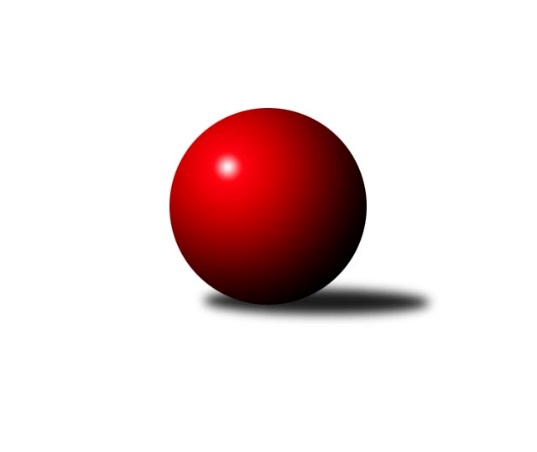 Č.15Ročník 2021/2022	14.3.2022Opět jedno odložené utkání, ale to už má domluvený termín. Jinak domácí úspěšnější. Nejlepšího výkonu v tomto kole: 1242 dosáhlo družstvo: Svitavy A a z jednotlivců třebovský Adam Bezdíček doma 435.Východočeská divize dorostu 2021/2022Výsledky 15. kolaSouhrnný přehled výsledků:Náchod 	- Svitavy A	0:8	1208:1242		13.3.Nová Paka 	- Pardubice 	6:2	1112:1075		13.3.Č. Třebová A	- Červ. Kostelec  	8:0	1200:1172		13.3.Trutnov 	- Hylváty A		dohrávka		22.3.Tabulka družstev:	1.	Hylváty A	11	9	1	1	70 : 18 	 	 1195	19	2.	Č. Třebová A	11	8	0	3	59 : 29 	 	 1165	16	3.	Nová Paka	13	7	0	6	55 : 49 	 	 1142	14	4.	Hylváty B	13	6	1	6	50 : 54 	 	 1179	13	5.	Svitavy A	12	5	2	5	52 : 44 	 	 1140	12	6.	Trutnov	9	4	3	2	36 : 36 	 	 1154	11	7.	Náchod	11	2	3	6	26 : 62 	 	 1097	7	8.	Pardubice	12	2	2	8	36 : 60 	 	 1037	6	9.	Červ. Kostelec	12	2	2	8	32 : 64 	 	 1079	6Podrobné výsledky kola:	 Náchod 	1208	0:8	1242	Svitavy A	Lukáš Hejčl	 	 200 	 204 		404 	 0:2 	 406 	 	203 	 203		Filip Roman	Andrea Prouzová	 	 183 	 223 		406 	 0:2 	 425 	 	192 	 233		Adam Krátký	Kristýna Bártová	 	 200 	 198 		398 	 0:2 	 411 	 	203 	 208		Lucie Zelinková *1rozhodčí:  Vedoucí družstev
střídání: *1 od 71. hodu Ondřej HavlíčekNejlepší výkon utkání: 425 - Adam Krátký	 Nová Paka 	1112	6:2	1075	Pardubice 	Jakub Soviar	 	 198 	 172 		370 	 0:2 	 380 	 	193 	 187		Monika Nováková	Václav Plíšek	 	 190 	 160 		350 	 2:0 	 335 	 	146 	 189		Vít Musil	Jan Bajer	 	 201 	 191 		392 	 2:0 	 360 	 	188 	 172		Kamil Dvořákrozhodčí: Jiří BajerNejlepší výkon utkání: 392 - Jan Bajer	 Č. Třebová A	1200	8:0	1172	Červ. Kostelec  	Lucie Marešová	 	 162 	 186 		348 	 2:0 	 336 	 	157 	 179		Ondřej Macháček	Adam Bezdíček	 	 208 	 224 		432 	 2:0 	 419 	 	191 	 228		Tomáš Ladnar	Karolína Kolářová	 	 209 	 211 		420 	 2:0 	 417 	 	224 	 193		Dana Adamůrozhodčí: Jiří Hetych st.Nejlepší výkon utkání: 432 - Adam BezdíčekPořadí jednotlivců:	jméno hráče	družstvo	celkem	plné	dorážka	chyby	poměr kuž.	Maximum	1.	Vojtěch Morávek 	Hylváty A	422.29	290.1	132.2	6.3	5/5	(473)	2.	Kryštof Vavřín 	Hylváty B	416.74	290.2	126.5	9.2	6/6	(446)	3.	Jan Bajer 	Nová Paka 	410.38	289.4	121.0	9.7	8/8	(455)	4.	Karolína Kolářová 	Č. Třebová A	410.10	288.2	121.9	8.4	5/5	(484)	5.	Adam Bezdíček 	Č. Třebová A	407.90	287.0	120.9	7.7	5/5	(458)	6.	Michal Mertlík 	Trutnov 	405.75	281.7	124.1	11.0	3/3	(424)	7.	Filip Roman 	Svitavy A	402.08	281.6	120.5	9.8	6/6	(427)	8.	Lucie Zelinková 	Svitavy A	400.50	287.8	112.8	11.1	4/6	(452)	9.	Dana Adamů 	Červ. Kostelec  	396.92	274.2	122.8	9.8	6/7	(429)	10.	Martin Bryška 	Hylváty B	396.75	283.8	113.0	12.0	6/6	(437)	11.	Tomáš Doucha 	Náchod 	392.25	273.5	118.8	10.0	5/7	(431)	12.	Adam Krátký 	Svitavy A	388.33	271.3	117.0	12.2	5/6	(433)	13.	Jan Vostrčil 	Hylváty B	388.25	266.6	121.7	10.9	5/6	(423)	14.	Michal Turek 	Trutnov 	384.83	284.0	100.8	11.7	3/3	(425)	15.	Anthony Šípek 	Hylváty A	381.00	270.2	110.8	14.0	5/5	(479)	16.	Jakub Soviar 	Nová Paka 	370.98	264.5	106.5	15.4	8/8	(421)	17.	Filip Ladnar 	Červ. Kostelec  	369.85	263.5	106.4	14.9	5/7	(418)	18.	Martin Doucha 	Náchod 	369.85	264.6	105.3	14.1	5/7	(460)	19.	Kamil Dvořák 	Pardubice 	368.50	264.5	104.0	13.8	6/7	(406)	20.	Václav Plíšek 	Nová Paka 	366.29	265.6	100.7	16.3	7/8	(403)	21.	Monika Nováková 	Pardubice 	362.11	257.1	105.0	13.9	7/7	(399)	22.	David Prycl 	Trutnov 	361.42	256.4	105.0	15.2	3/3	(419)	23.	Lucie Marešová 	Č. Třebová A	357.38	263.3	94.0	14.2	4/5	(414)	24.	Vít Musil 	Pardubice 	340.00	254.6	85.4	16.9	7/7	(399)	25.	Lukáš Pail 	Svitavy A	316.50	234.9	81.6	20.1	4/6	(330)	26.	Ondřej Macháček 	Červ. Kostelec  	284.00	213.8	70.2	27.2	6/7	(336)		Tomáš Ladnar 	Červ. Kostelec  	414.56	289.6	125.0	8.4	4/7	(435)		Matěj Mach 	Hylváty A	407.92	274.9	133.0	8.8	3/5	(449)		Barbora Lokvencová 	Náchod 	406.00	273.0	133.0	5.0	1/7	(406)		Jan Gintar 	Náchod 	403.67	297.7	106.0	10.3	1/7	(434)		Jan Vízdal 	Svitavy A	401.00	296.0	105.0	13.0	1/6	(401)		Veronika Kábrtová 	Náchod 	400.00	294.0	106.0	6.0	1/7	(400)		Kristýna Bártová 	Náchod 	398.00	293.0	105.0	15.0	1/7	(398)		Lukáš Hejčl 	Náchod 	389.00	271.9	117.1	10.9	4/7	(424)		Ondřej Havlíček 	Svitavy A	386.00	264.0	122.0	13.0	1/6	(386)		Danny Tuček 	Náchod 	386.00	273.0	113.0	10.0	1/7	(386)		Andrea Prouzová 	Náchod 	385.00	275.0	110.0	12.0	2/7	(406)		Petr Doubek 	Náchod 	381.50	272.0	109.5	14.0	2/7	(394)		Jana Poláková 	Hylváty A	379.00	257.0	122.0	10.0	1/5	(379)		Matěj Kulich 	Trutnov 	378.00	259.0	119.0	12.3	1/3	(416)		Jan Žemlička 	Hylváty A	366.63	265.9	100.8	12.3	2/5	(379)		Jakub Vacek 	Hylváty B	339.50	235.5	104.0	13.0	1/6	(352)		Tereza Vacková 	Hylváty B	308.50	231.5	77.0	25.5	2/6	(326)		Martin Mareš 	Č. Třebová A	306.00	245.5	60.5	25.5	1/5	(330)		Jiří Komprs 	Hylváty B	303.50	225.0	78.5	21.5	1/6	(316)		Sebastian Rolf 	Nová Paka 	298.50	223.0	75.5	25.5	2/8	(330)		Dominik Semerák 	Červ. Kostelec  	243.00	176.0	67.0	36.0	1/7	(243)		Anna Chaloupková 	Pardubice 	212.50	159.3	53.3	38.8	2/7	(272)Sportovně technické informace:Starty náhradníků:registrační číslo	jméno a příjmení 	datum startu 	družstvo	číslo startu25032	Lukáš Hejčl	13.03.2022	Náchod 	1x
Hráči dopsaní na soupisku:registrační číslo	jméno a příjmení 	datum startu 	družstvo	25925	Kristýna Bártová	13.03.2022	Náchod 	Program dalšího kola:16. kolo20.3.2022	ne	9:00	Pardubice  - Č. Třebová A	20.3.2022	ne	9:00	Hylváty A - Nová Paka 	20.3.2022	ne	9:00	Červ. Kostelec   - Náchod 	20.3.2022	ne	9:00	Svitavy A - Hylváty B	Nejlepší šestka kola - absolutněNejlepší šestka kola - absolutněNejlepší šestka kola - absolutněNejlepší šestka kola - absolutněNejlepší šestka kola - dle průměru kuželenNejlepší šestka kola - dle průměru kuželenNejlepší šestka kola - dle průměru kuželenNejlepší šestka kola - dle průměru kuželenNejlepší šestka kola - dle průměru kuželenPočetJménoNázev týmuVýkonPočetJménoNázev týmuPrůměr (%)Výkon7xAdam BezdíčekČ. Třebová4329xAdam BezdíčekČ. Třebová113.064323xAdam KrátkýSvitavy A4254xKarolína KolářováČ. Třebová109.924203xKarolína KolářováČ. Třebová4203xTomáš LadnarČK109.664194xTomáš LadnarČK4193xDana AdamůČK109.144173xDana AdamůČK4179xJan BajerN. Paka107.453921x
4xAndrea Prouzová
Filip RomanNáchod
Svitavy A406
4062xMonika NovákováPardubice104.17380